* Kadro Unvanına bağlı olmadan yaptığı görevler yazılacaktır.** Görev tanımı yapılan personelin herhangi bir nedenle (kanuni izin, geçici görev vb.) görevinde olmadığı durumlarda görevlerini yerine getirecek kişilerin adı yazılacaktır.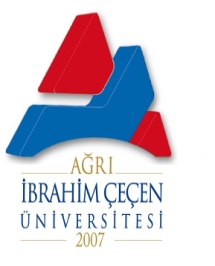 T.C.AĞRI İBRAHİM ÇEÇEN ÜNİVERSİTESİSAĞLIK BİLİMLERİ ENSTİTÜSÜ İDARİ PERSONELPERSONEL GÖREV DAĞILIM ÇİZELGESİT.C.AĞRI İBRAHİM ÇEÇEN ÜNİVERSİTESİSAĞLIK BİLİMLERİ ENSTİTÜSÜ İDARİ PERSONELPERSONEL GÖREV DAĞILIM ÇİZELGESİT.C.AĞRI İBRAHİM ÇEÇEN ÜNİVERSİTESİSAĞLIK BİLİMLERİ ENSTİTÜSÜ İDARİ PERSONELPERSONEL GÖREV DAĞILIM ÇİZELGESİAD SOYADKADRO UNVANIGÖREVLERİ *GÖREV DEVRİ **F. Ağgül YALÇIN Doç. Dr.Sağlık Bilimleri Enstitüsü Müdürü.Harcama YetkilisiYönetim Kurulu BaşkanıYürütme Kurulu  Başkanı Enstitü Kurulu BaşkanıYrd.Doç.Dr Gamze YILMAZGamze YILMAZYrd.Doç.Dr.Sosyal Bilimler Enstitüsü Müdür Yardımcısı.Yrd.Doç.Dr Kıymet ZEHİRTemel ATMACAEnstitü SekreteriEnstitü SekreteriGerçekleştirme görevlisiYönetim Kurulu RaportörüEnstitü  Kurulu RaportörüYürütme  Kurulu RaportörüHasan AKBOĞAHasan AKBOĞABilgisayar İşletmeniSağlı Bilimleri  Enstitüsü Yazı ve özlük İşleriOsman TANRIVERDİOsman TANRIVERDİHizmetli Sağlık Bilimleri Enstitüsü TahakkukuTaşınır Kayıt Kontrol Yetkilisi Satın Alma AmbarHasan AKBOĞA